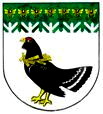 от 01 марта 2022 года № 83Об утверждении Положения об отделе гражданской обороны и чрезвычайных ситуаций администрации Мари-Турекского муниципального районаВ соответствии с Федеральным законом от 21.12.1994 года 68-ФЗ «О защите населения и территорий от чрезвычайных ситуаций природного и техногенного характера», Федеральным законом от 06 октября 2003 года № 131-ФЗ «Об общих принципах организации местного самоуправления в Российской Федерации», Положения об администрации Мари-Турекского муниципального района Республики Марий Эл, утвержденного решением Собрания депутатов Мари-Турекского муниципального района от 30 декабря 2019 года № 48, администрация Мари-Турекского муниципального района Республики Марий Эл п о с т а н о в л я е т:1. Утвердить прилагаемое Положение об отделе гражданской обороны и чрезвычайных ситуаций (далее - Отдел ГО и ЧС) администрации Мари-Турекского муниципального района Республики Марий Эл.2. Отдел ГО и ЧС администрации Мари-Турекского муниципального района является постоянно действующим органом управления на муниципальном уровне, специально уполномоченным на решение задач в области защиты населения и территорий от чрезвычайных ситуаций. 3. Признать утратившим силу постановление администрации от 26 мая 2021 года № 235 «Об утверждении Положения о секторе гражданской обороны и чрезвычайных ситуаций администрации Мари-Турекского муниципального района Республик Марий Эл».4. Разместить настоящее постановление на официальном сайте Мари-Турекского муниципального района в информационно-телекоммуникационной сети «Интернет».5. Контроль за исполнением настоящего постановления возложить на первого заместителя главы администрации Мари-Турекского муниципального района  Зыкова А.С.Положение об отделе ГО и ЧС администрации Мари-Турекского муниципального района Республики Марий Эл1. Общие положения1.1. Отдел гражданской обороны и чрезвычайных ситуаций администрации Мари-Турекского муниципального района (далее – отдел ГО и ЧС) является структурным подразделением администрации Мари-Турекского муниципального района.1.2. Отдел предназначается для осуществления функций в области гражданской обороны, защиты населения и территории Мари-Турекского муниципального района (далее - муниципальный район) от чрезвычайных ситуаций природного и техногенного характера и осуществления мероприятий по охране окружающей среды на территории Мари-Турекского муниципального района.1.3. Общее руководство деятельностью отдела ГО и ЧС осуществляют: Глава администрации Мари-Турекского муниципального района - председатель Комиссии по предупреждению и ликвидации чрезвычайных ситуаций и обеспечению пожарной безопасности Мари-Турекского муниципального района, первый заместитель главы администрации, а также руководитель отдела ГО и ЧС.1.4. В своей деятельности отдел ГО и ЧС руководствуется Конституцией Российской Федерации, Конституцией Республики Марий Эл, федеральными конституционными законами, федеральными законами, указами и распоряжениями Президента Российской Федерации, постановлениями и распоряжениями Правительства Российской Федерации, законами Республики Марий Эл, указами и распоряжениями Главы Республики Марий Эл, постановлениями и распоряжениями Правительства Республики Марий Эл, постановлениями и распоряжениями администрации Мари-Турекского муниципального района, а также настоящим Положением.1.5. Отдел ГО и ЧС осуществляет руководство Единой дежурно - диспетчерской службой (далее - ЕДДС) Мари-Турекского муниципального района.1.6. Штатное расписание отдела ГО и ЧС утверждается главой администрации Мари-Турекского муниципального района.1.7. Отдел ГО и ЧС осуществляет свою деятельность во взаимодействии  с Комитетом гражданской обороны и защиты населения Республики Марий Эл, Главным управлением МЧС России по Республике Марий Эл, территориальными органами управления федеральных органов государственной власти, органами государственной власти Республики Марий Эл, городской и сельскими администрациями и организациями, расположенными на территории Мари-Турекского муниципального района.1.8. Финансирование расходов на содержание отдела  ГО и ЧС осуществляется за счет средств бюджета Мари-Турекского муниципального района.2. Основные задачи отдела ГО и ЧСОсновными задачами отдела ГО и ЧС являются:2.1. Обеспечение функционирования ЕДДС - органа повседневного управления районного звена территориальной подсистемы единой государственной системы предупреждения и ликвидации чрезвычайных ситуаций Республики Марий Эл.2.2. Реализация в пределах своей компетенции единой политики 
в области гражданской обороны, защиты населения и территорий 
от чрезвычайных ситуаций природного и техногенного характера, обеспечение первичных мер пожарной безопасности и осуществление мероприятий по охране окружающей среды на территории Мари-Турекского муниципального района.2.3. Координация деятельности городской и сельских администраций Мари-Турекского муниципального района, структурных подразделений администрации Мари-Турекского муниципального района, учреждений и организаций, находящихся на территории района, по вопросам гражданской обороны и защиты населения и территорий от чрезвычайных ситуаций природного и техногенного характера,  обеспечения первичных мер пожарной безопасности, безопасности на водных объектах и охраны окружающей среды.2.4. Планирование и организация мероприятий по гражданской обороне, защите населения и территории муниципального района от чрезвычайных ситуаций природного и техногенного характера.2.5. Разработка проектов муниципальных правовых и нормативно-правовых актов в области гражданской обороны, предупреждения и ликвидации чрезвычайных ситуаций, охраны окружающей среды.2.6. Организация подготовки населения района способам защиты от опасностей, возникающих при ведении военных действий или вследствие этих действий, способам защиты от чрезвычайных ситуаций природного и техногенного характера.2.7. Контроль создания и поддержания в состоянии постоянной готовности спасательных служб и нештатных аварийно-спасательных формирований для сил гражданской обороны, сил и средств районного звена территориальной подсистемы Республики Марий Эл единой государственной системы предупреждения и ликвидации чрезвычайных ситуаций.2.8. Участие в создании  и контроль поддержания в состоянии постоянной готовности к использованию системы оповещения населения района об опасностях, возникающих при ведении военных конфликтов или вследствие этих конфликтов, при возникновении чрезвычайных ситуаций природного и техногенного характера. 2.9. Осуществление в установленном порядке сбора и обмена информациями в области гражданской обороны, защиты населения и территорий от чрезвычайных ситуаций, обеспечение своевременного оповещения и информирования населения об угрозе возникновения или возникновении чрезвычайных ситуаций.2.10. Организация планирования и проведения первоочередных мероприятий по поддержанию устойчивого функционирования объектов экономики района в военное время и в условиях чрезвычайной ситуации.2.11. Участие в обеспечении создания и содержания в целях гражданской обороны запасов продовольствия, медицинских средств и иных средств. 2.12. Участие в создании резервов финансовых и материальных ресурсов для ликвидации чрезвычайных ситуаций.2.13. Учет и контроль содержания предприятиями, учреждениями и организациями района защитных сооружений и других объектов гражданской обороны в состоянии готовности к применению по предназначению.2.14. Организация проведения аварийно-спасательных и других неотложных работ на территории Мари-Турекского муниципального района.2.15. Своевременное оповещение населения, в том числе экстренное оповещение населения, об опасностях, возникающих при военных конфликтах или вследствие этих конфликтов, а также при чрезвычайных ситуациях природного и техногенного характера.2.16.  Контроль организации проведения мероприятий по подготовке к эвакуации населения, материальных и культурных ценностей в безопасные районы при ведении военных конфликтов или вследствие этих конфликтов, а также в чрезвычайных ситуациях мирного времени.2.17. Организация мероприятий межпоселенческого характера по охране окружающей среды на территории Мари-Турекского муниципального района.2.18. Участие в организации деятельности по накоплению (в том числе раздельному накоплению), сбору, транспортированию, обработке, утилизации, обезвреживанию, захоронению твердых коммунальных отходов на территории муниципального района.3. Основные функции отдела ГО и ЧС3.1. Планирование:подготовки руководящего состава  в области гражданской обороны, предупреждения и ликвидации чрезвычайных ситуаций;проведения учений и тренировок по гражданской обороне и ликвидации чрезвычайных ситуаций;эвакуационных мероприятий и заблаговременной подготовки пунктов временного размещения граждан, пострадавших при чрезвычайных ситуациях мирного и военного времени;подготовки и проведения аварийно-спасательных работ при чрезвычайных ситуациях мирного и военного времени.3.2. Разрабатывает в пределах своей компетенции:предложения по совершенствованию деятельности в области гражданской обороны, защиты населения и территорий от чрезвычайных ситуаций, обеспечения первичных мер пожарной безопасности, охраны окружающей среды, в установленном порядке вносит на рассмотрение предприятиям и организациям предложения по совершенствованию работы в этих областях;разработку и корректировку плана гражданской обороны и защиты населения, плана действий органов управления, сил и средств Мари-Турекского районного звена территориальной подсистемы РСЧС Республики Марий Эл по предупреждению и ликвидации чрезвычайных ситуаций природного и техногенного характера и вносит предложения о введении их в действие в полном объеме или частично;паспорт безопасности Мари-Турекского муниципального района;программы в области гражданской обороны, предупреждения и ликвидации чрезвычайных ситуаций, обеспечения пожарной безопасности и охраны окружающей среды, организует контроль их реализации;проекты правовых и нормативно-правовых актов по вопросам гражданской обороны, предупреждения и ликвидации чрезвычайных ситуаций, охраны окружающей среды на территории Мари-Турекского муниципального района.3.3. Организует и осуществляет в установленном порядке в пределах своей компетенции:подготовку населения способам защиты от опасностей, возникающих при ведении военных действий или вследствие этих действий, а также при возникновении чрезвычайных ситуаций;контроль выполнения работы Единой дежурно-диспетчерской службы муниципального района по сбору и обмену информациями в области гражданской обороны, защиты населения и территорий от чрезвычайных ситуаций;контроль за состоянием систем оповещения населения, членов комиссии по предупреждению и ликвидации чрезвычайных ситуаций и обеспечению пожарной безопасности, руководителей предприятий и организаций, за готовностью их к действиям по сигналам гражданской обороны и при возникновении чрезвычайных ситуаций;мероприятия, направленные на поддержание устойчивого функционирования организаций в военное времяконтроль за содержанием в постоянной готовности защитных сооружений и объектов гражданской обороны, находящихся на территории Мари-Турекского муниципального района.создание, накопления, хранения, освежения в целях гражданской обороны и ликвидации чрезвычайных ситуаций запасов индивидуальных средств защиты, материально-технических, продовольственных, медицинских резервов и иных средств;создание финансовых ресурсов для ликвидации чрезвычайных ситуаций;организует мероприятия межпоселенческого характера по охране окружающей среды на территории Мари-Турекского муниципального района.участвует в организации деятельности по накоплению (в том числе раздельному накоплению), сбору, транспортированию, обработке, утилизации, обезвреживанию и захоронению твердых коммунальных отходов на территории Мари-Турекского муниципального района.контроль выполнения принятых решений и утвержденных планов, распоряжений председателя  Комиссии по предупреждению и ликвидации чрезвычайных ситуаций и обеспечению пожарной безопасности Мари-Турекского муниципального района.3.4. Обеспечивает в пределах своей компетенции:деятельность Комиссии по предупреждению и ликвидации чрезвычайных ситуаций и обеспечению пожарной безопасности Мари-Турекского муниципального района, антитеррористической комиссии;4. Права отдела ГО и ЧСОтдел ГО и ЧС имеет право в пределах своей компетенции и в установленном порядке:4.1. Запрашивать и получать от городской и сельских администраций Мари-Турекского муниципального района  и организаций, расположенных на территории района, информацию и сведения, необходимые для выполнения возложенных на него задач.4.2. Организовать заслушивание руководителей и должностных лиц подведомственных учреждений, организаций по вопросам гражданской обороны, защиты населения и территорий от чрезвычайных ситуаций;4.3. Привлекать к работе по подготовке планирующих и отчетных документов по вопросам гражданской обороны и защиты населения и территорий района от чрезвычайных ситуаций  структурные подразделения администрации района, организации всех форм собственности на территории Мари-Турекского муниципального  района.5. Организация деятельности отдела ГО и ЧС5.1. Отдел ГО и ЧС осуществляет свою деятельность в порядке, установленном законодательством Российской Федерации, иными нормативными правовыми актами, а также настоящим Положением.5.2. Отдел ГО и ЧС возглавляет руководитель отдела.5.3. Функции, должностные обязанности и права руководителя и специалистов отдела определяются должностными инструкциями, утверждаемыми главой администрации района.5.4. Руководитель Отдела ГО и ЧС:- организует и руководит работой отдела ГО и  ЧС;- распределяет обязанности между специалистами отдела, осуществляет контроль за исполнением ими своих должностных обязанностей;- вносит предложения о поощрении или привлечении к дисциплинарной ответственности специалистов отдела;- отчитывается о работе отдела ГО и ЧС;- выполняет иные функции в соответствии с возложенными на отдел задачами.6. Ответственность6.1. Руководитель отдела ГО и ЧС несёт персональную ответственность за выполнение задач и функций, возложенных на отдел ГО и ЧС, перед главой администрации района.6.2. Руководитель и специалисты отдела ГО и ЧС привлекаются к ответственности за неисполнение или ненадлежащее исполнение по их вине возложенных на них служебных обязанностей, за нарушение законодательства о муниципальной службе, трудового законодательства, правил внутреннего трудового распорядка.6.3. Руководитель и специалисты отдела ГО и ЧС несут уголовную, административную, гражданско-правовую или дисциплинарную ответственность за нарушение законодательства Российской Федерации о государственной тайне. МАРИЙ ЭЛ РЕСПУБЛИКЫНМАРИЙ ТУРЕК МУНИЦИПАЛЬНЫЙ РАЙОНЫНАДМИНИСТРАЦИЙЖЕАДМИНИСТРАЦИЯМАРИ-ТУРЕКСКОГО МУНИЦИПАЛЬНОГО РАЙОНАРЕСПУБЛИКИ МАРИЙ ЭЛАДМИНИСТРАЦИЯМАРИ-ТУРЕКСКОГО МУНИЦИПАЛЬНОГО РАЙОНАРЕСПУБЛИКИ МАРИЙ ЭЛПУНЧАЛПОСТАНОВЛЕНИЕПОСТАНОВЛЕНИЕГлава администрацииМари-Турекскогомуниципального района                                    С.Ю.Решетов УТВЕРЖДЕНОпостановлением администрацииМари-Турекскогомуниципального районаот 01 марта 2022 года № 83